
AnmeldungBitte melden Sie sich unter der folgenden Adresse in unserem Sekretariat an:
Simone.Schmitt@Seminar-GYMSOP-HD.KV.BWL.DEName, Vorname
Schule
Fachrichtung
Email-Adresse
TelefonnummerWenn Sie im Team an der Qualifikation teilnehmen möchten, nennen Sie uns bitte den Namen Ihrer Teampartner*in.Ansprechpersonen am Seminar sindChristine Härle, Adriana Schönig, 
Angelika Stähle, Wilfried WeberWeitere Informationen finden Sie auf unserer Homepage unter…www.sop.seminar-heidelberg.de
Seminar für Ausbildung und Fortbildung der Lehrkräfte HeidelbergQuinckestraße 69
69120 HeidelbergTel. 06221-1371660
AnmeldungBitte melden Sie sich unter der folgenden Adresse in unserem Sekretariat an:
Simone.Schmitt@Seminar-GYMSOP-HD.KV.BWL.DEName, Vorname
Schule
Fachrichtung
Email-Adresse
TelefonnummerWenn Sie im Team an der Qualifikation teilnehmen möchten, nennen Sie uns bitte den Namen Ihrer Teampartner*in.Ansprechpersonen am Seminar sindChristine Härle, Adriana Schönig, 
Angelika Stähle, Wilfried Weber
AnmeldungBitte melden Sie sich unter der folgenden Adresse in unserem Sekretariat an:
Simone.Schmitt@Seminar-GYMSOP-HD.KV.BWL.DEName, Vorname
Schule
Fachrichtung
Email-Adresse
TelefonnummerWenn Sie im Team an der Qualifikation teilnehmen möchten, nennen Sie uns bitte den Namen Ihrer Teampartner*in.Ansprechpersonen am Seminar sindChristine Härle, Adriana Schönig, 
Angelika Stähle, Wilfried Weber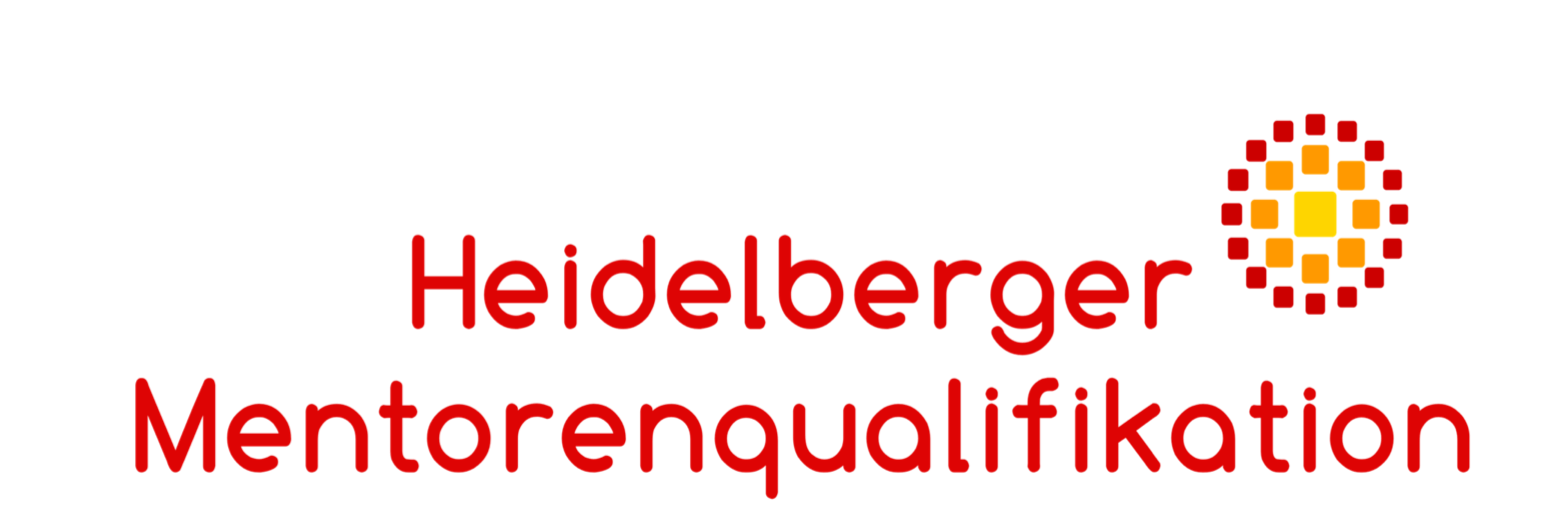 
AnmeldungBitte melden Sie sich unter der folgenden Adresse in unserem Sekretariat an:
Simone.Schmitt@Seminar-GYMSOP-HD.KV.BWL.DEName, Vorname
Schule
Fachrichtung
Email-Adresse
TelefonnummerWenn Sie im Team an der Qualifikation teilnehmen möchten, nennen Sie uns bitte den Namen Ihrer Teampartner*in.Ansprechpersonen am Seminar sindChristine Härle, Adriana Schönig, 
Angelika Stähle, Wilfried WeberAllgemeine Informationen
Unsere kostenfreie Veranstaltungsreihe „Heidelberger Qualifikation für Mentor*innen und Lehrbeauftragte“

besteht aus den hier aufgezeigten Modulen und richtet sich an alle Fachrichtungen.Die Konzeption hat einen fachlichen Fokus und beabsichtigt eine enge und langfristige Verzahnung mit Ihrer Ausbildungs-tätigkeit. Es besteht die Möglichkeit, sich in Lerngruppen zu vernetzen und zwischen den Veranstaltungen Online-Angebote zu nutzen.Die Anmeldung ist für alle drei Module verbindlich. Nach Teilnahme an allen drei Modulen erhalten Sie ein Zertifikat.Gespräche 
führen & beratenDie Ausbildung von Lehramts-anwärter*innen stellt hohe Anforderungen an die Qualität von Gesprächsführung  und Beratung. Grundlage hierfür sind …eine entwicklungsfördernde Beratungshaltung,die Kenntnis von Kommunikations-modellen als Reflexionshilfe, um herausfordernde Gesprächssituationen zu meisternsowie die Möglichkeit an selbstgewählten Praxisbeispielen die persönliche Kompetenz zu erweitern. Professionalisierungsprozesse erkennen & begleitenIn der Begleitung von Lehramtsanwärter*innen begegnen uns Personen, die ihre Professionalisierungsprozesse unterschiedlich gestalten.Hilfreich hierfür ist…die Kenntnis unterschiedlicherProfessionalisierungstypen,die Konsequenzen für die professionelle Gestaltung der Lernbegleitungsowie die Entwicklung eines adäquaten Handlungsrepertoires.Allgemeine Informationen
Unsere kostenfreie Veranstaltungsreihe „Heidelberger Qualifikation für Mentor*innen und Lehrbeauftragte“

besteht aus den hier aufgezeigten Modulen und richtet sich an alle Fachrichtungen.Die Konzeption hat einen fachlichen Fokus und beabsichtigt eine enge und langfristige Verzahnung mit Ihrer Ausbildungs-tätigkeit. Es besteht die Möglichkeit, sich in Lerngruppen zu vernetzen und zwischen den Veranstaltungen Online-Angebote zu nutzen.Die Anmeldung ist für alle drei Module verbindlich. Nach Teilnahme an allen drei Modulen erhalten Sie ein Zertifikat.
Unterricht 
analysieren & reflektierenDie Begleitung von Lehramts-anwärter*innen im Unterricht erfordert neben der eigenen bewährten Praxiserfahrung…ein profundes Wissen über lernwirksamen Unterricht,die Fähigkeit zur Analyse von Unterrichtssituationen anhand von Beobachtungskriterienund die Anwendung dieser Kompetenzen in Unterrichtsnachbesprechungen.

TermineGespräche führen & beraten  
21.Juli 2021 von 9.00-16.00 UhrUnterricht analysieren & reflektieren
16.November 2021 von 9.00-16.00 UhrProfessionalisierungsprozesse begleiten      (Termin wird noch bekannt gegeben)